ТЕМА1: Технології програмування. Середовище розробки програм в Delphi. ПЛАН1. Історія мов програмування2. Процедурне програмування, об’єктно-орієнтоване програмування.3. Завантаження Delphi, ознайомлення із середовищем Delphi.1. Історія розвитку технологій програмуванняПерсональні комп’ютери – це електронні пристрої, які можуть опрацьовувати тільки двійкову інформацію, тобто вся інформація представляється у вигляді двійкових кодів. Тому для перших комп’ютерів програмістам приходилось писати програми тільки у двійкових кодах, тобто програми на машинній мові. Щоб полегшити створення програм, була розроблена мова яка має назву Асемблер. В ньому машинні коди записувались мнемонічними, тобто символьними інструціями, з якими людині легко працювати. Наприклад, щоб завантажити в регістр число 157 потрібно було написати команду MOV AX, 157. Коли програма на асемблері написана, її потрібно перетворити в машинні коди. Це виконується спеціальною програмою, яка називається транслятором асемблера. Кожній команді асемблера відповідає одна команда машинного кода, тому асемблер називають мовою низького рівня.В дальнішому тенденція для написання програм людиною збереглася і в результаті були розроблені мови високого рівня, в яких програмні конструкції подібні на фрази англійської мови. До таких мов можна віднести BASIC, Pascal, C, Fortran. Algol. Більшість із мов програмування високого рівня є універсальними, тобто призначені для розв’язання самого широкого кола задач, деякі з них мали спеціальне призначення, наприклад для створення баз даних, або розв’язання задач економічного характеру.Більшість мов, які розроблені в останній час є об’єктно-орієнтованими. Це означає, що в них підтримується створення і застосування об’єктів. До таких мов можна віднести C++, Java, C#, Object Pascal (Delphi). Концепція об’єктно-орієнтованого програмування наближує комп’ютерні програми до реального життя.Слід також відмітити, що мови високго рівня поділяються на компіялтори і інтерпретатори. Наприклад С, Pascal є компіляторами, а Basic – інтерпретатором.Компілятор – це програма, яка автоматично перетворює вихідний код в машинний код і створюється виконавчий файл. (має розширення ехе).Інтерпретатор – це програма, яка перетворює код програми в машинний код крок за кроком і відразу це крок виконує. 2. Процедурне програмуванняПрограми, які писали раніше для операційної системи DOS (Basic,Pascal, C) називають процедурними. При написанні таких програм використовували певний набір команд і таким чином створювали лінійні програми, розгалужені, циклічні, а також процедури та функції.3. ООПНаступним кроком в розвитку технологій програмування стало об’єктно-орієнтовне програмування. В цьому випадку програміст оперує не тільки з процедурами і функціями, а цілими об’єктами. Об’єкт – це сукупність властивостей, методів і подій. Це означає, що об’єкт забезпечує його повноцінну роботу.Наприклад розглянемо об’єкт кнопку. Вона володіє:властивостями (колір, текст на кнопці, шрифт тексту тощо).Подіями ( наприклад натиснення на кнопку)Методами( які забезпечують роботу кнопки, наприклад метод прорисовки текста)Тобто при створенні програми можна на форму поставити кнопку, задати для неї певні властивості, події і вона буде виконувати певну роботу. Як же оформляють властивості, методи і події об’єкта в програмах? Властивості – це змінні, які впливають на стан об’єкта. Наприклад ширина, висота.Методи – це процедури і функції, тобто те що об’єкт вміє робити(обчислювати). Наприклад може мати процедуру для виводу тексту.Події – це процедури і функції, які визиваються при наступленні  даної події. 4. Завантаження Delphi. Робоче вікноСередовище Delphi можна завантажити з робочого столу, або через Головне меню ОС Windows,  кнопка ПУСК. 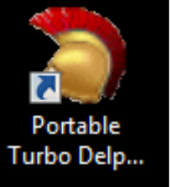 Після цього з’явиться заставка, а потім головне вікно програми.Головне вікно складається з таких елементів:Заголовок вікнаГоловне менюПанель інструментівРобоче вікно (форма + вікно коду)5) ПанеліПАНЕЛІ:Структура (Structure)– відображаються  всі компонети, які поставили на форму;Інспектор об’єктів (Оbject Inspector) –містить властивості об’єктів та подіїПроект менеджер (Project Manager) – відображаються всі файли проектуПалітра компонентів (Tool Pallete) – містить компоненти для створення проекту(кнопки, текстові поля, перемикачі  тощо)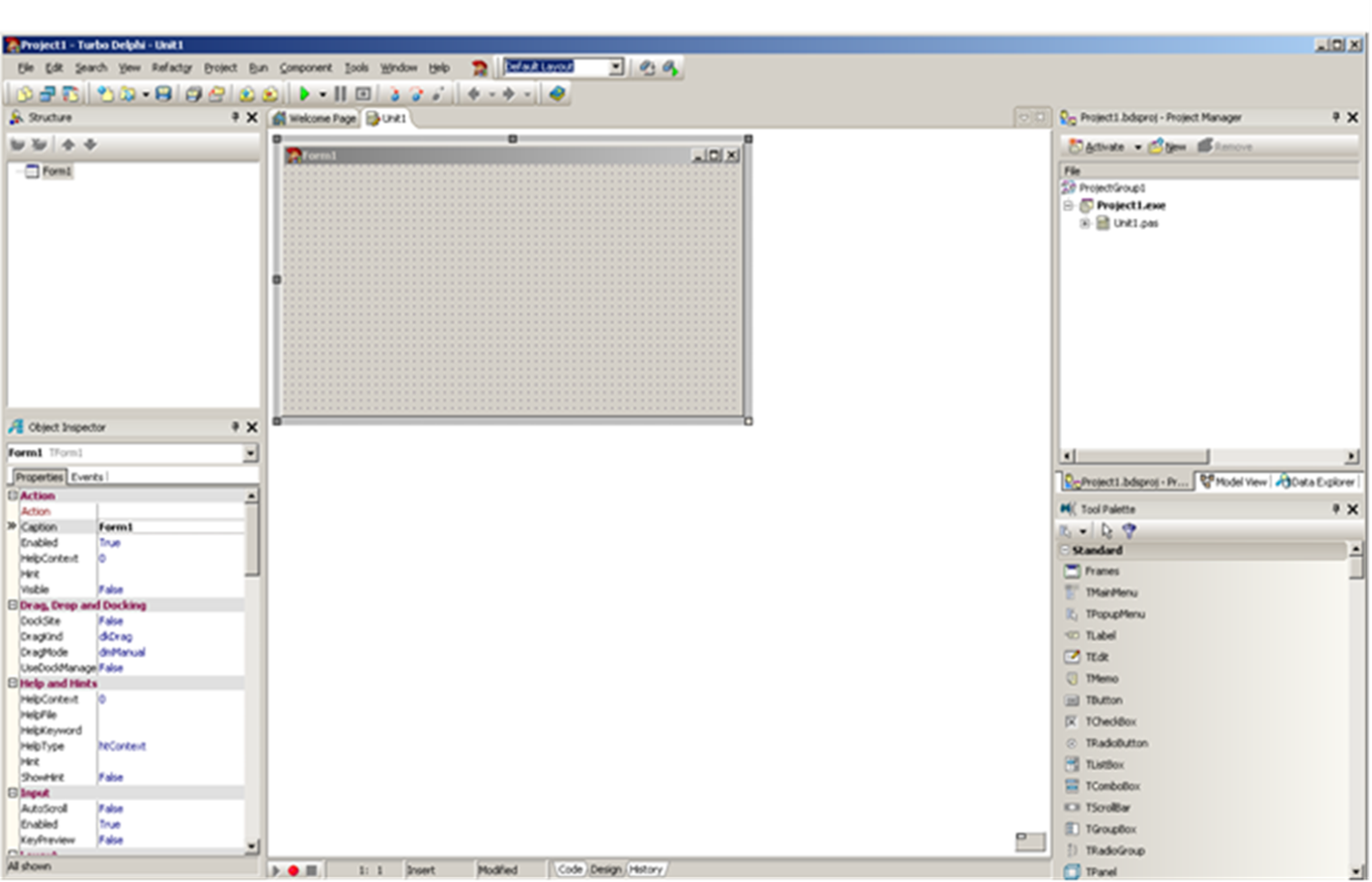 